Профилактика острых респираторных инфекций, в том числе инфекции COVID-19 в период сезонного подъема заболеваемостиУчитывая, что сезон заболеваемости острыми респираторными инфекциями в нашей стране начинается ежегодно в сентябре месяце, Министерство здравоохранения Республики Беларусь рекомендует населению соблюдать правила социального дистанцирования, как одну из основных мер профилактики заражения вирусными инфекциями. Социальное дистанцирование – комплекс немедикаментозных санитарно-эпидемиологических мероприятий (действий), направленных на остановку или замедление распространения инфекционного заболевания.Цель социального дистанцирования – снижение вероятности контакта между инфицированными и неинфицированными людьми, чтобы уменьшить уровень передачи инфекции Принцип социального дистанцирования – человек организует свою жизнь таким образом, чтобы сократить на 75% контакты за пределами дома и работы и на 25% – на работе. Если люди практикуют «социальное дистанцирование», избегая общественных мест и в принципе ограничивая свои передвижения, распространение инфекции замедляется, происходит сдерживание взрывного роста распространения вируса. 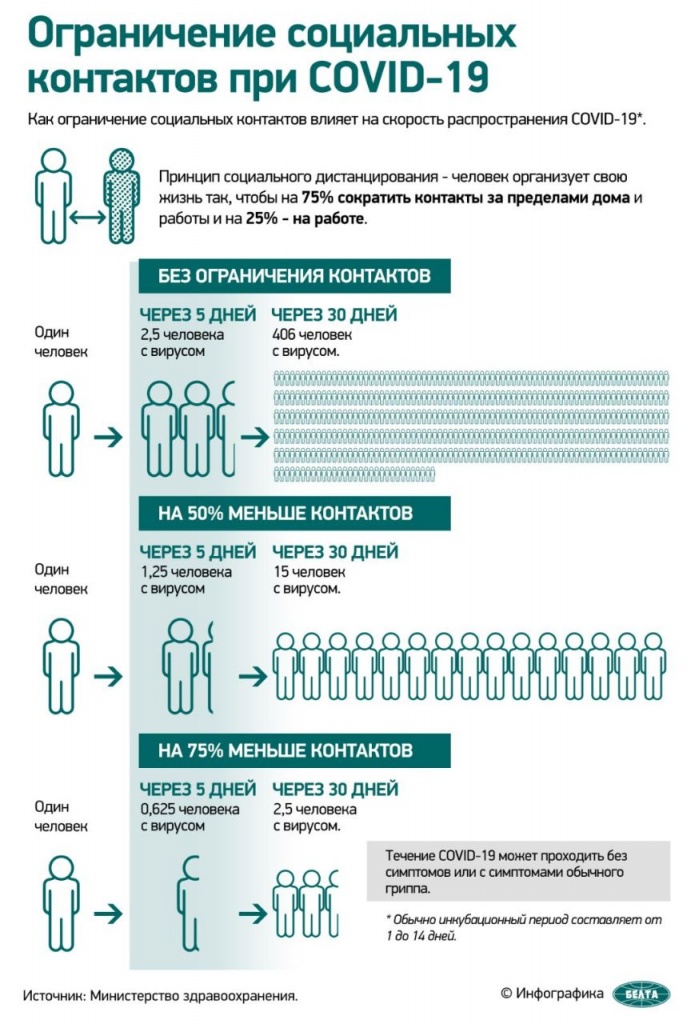 Основные принципы социального дистанцирования: 1. Минимизируйте количество контактов с другими людьми (за пределами дома): не выходите из дома, если в этом нет особой надобности. Для сокращения потребности выходить из дома можно использовать следующие меры: общайтесь с другими людьми дистанционно с помощью средств связи; выбирайте услуги доставки – только до порога квартиры (дома, офиса); удаленная работа, видеозвонки и конференц-связь. 2. Если Вы выходите из дома в ситуациях, когда это необходимо, сократите контакты с другими людьми и соблюдайте 1,5-метровое расстояние (социальную дистанцию) друг от друга. Если соблюдение социальной дистанции не представляется возможным, используйте маску. 3. Как можно чаще мойте руки (при отсутствии возможности вымыть руки с мылом, используйте средство для дезинфекции или антисептическое средство для обработки рук). 4. Соблюдайте «респираторный этикет». Рекомендации для людей из группы высокого риска – лиц старшего и пожилого возраста, лиц с хроническими заболеваниями любого возраста (заболевания органов дыхания, бронхиальная астма, заболевания сердечно-сосудистой системы, иммунной системы, онкологические заболевания). Не выходите из дома, если в этом нет особой надобности (поездка на работу, покупка продуктов питания и лекарств, получение медицинских и других жизненно важных услуг). Не принимайте никого у себя дома, за исключением необходимости получения жизненно важных услуг. Попросите родных и знакомых помочь Вам с обеспечением бытовых потребностей. Дополнительные рекомендации: Избегайте физических контактов, включая рукопожатия и объятия. Отрывайте двери не ладонью. Постарайтесь не касаться руками лица. Как можно чаще проветривайте помещения. Проводите дезинфекцию контактных поверхностей, особенно дверных ручек, пультов телевизора, телефонов, компьютерной клавиатуры и других поверхностей, которых мы касаемся часто. Постарайтесь не курить сигареты, в том числе электронные, или кальян. Не пользуйтесь общими столовыми приборами, не ешьте из одной тарелки и не передавайте другим еду, которую Вы попробовали или откусили. Находясь дома, придерживайтесь здорового питания и физической активности. Используйте маску правильно! 1. Обработайте руки антисептическим (дезинфицирующим) средством или вымойте с мылом. 2. Удерживая маску за завязки или резинки вплотную поднести к лицу белой стороной внутрь и фиксируйте завязками (резинками) в положении, когда полностью прикрыта нижняя часть лица – и рот, и нос. 3. Придайте нужную форму гибкой полоске (носовому зажиму), обеспечивая плотное прилегание маски к лицу. 4. Снимите маску, удерживая ее за завязки (резинку), не прикасаясь к передней части маски. 5. Поместить снятую маску в пакет, закройте, выбросите в контейнер для отходов (мусорное ведро). 6. Вымойте руки с мылом или обработайте антисептическим (дезинфицирующим) средством. При появлении симптомов респираторного заболевания (повышение температуры тела, кашель, одышка, насморк и т.д.) соблюдайте домашнюю самоизоляцию, избегая контактов с членами семьи, вызывайте врача.